Výkaz výměr k opravě elektroinstalace v objektuMŠ U Rybníka 3, kuchyňElikon s.r.o.PoložkaRozvodnice Ocep OEZ stojící 96modMnožství JednotkaJ.cenaCenaDPH21%1kus64 256,0064 256,00Přístroj do rozvodnice (modul1p/3)9696kusbm188,00106,0018 048,0010 176,0021%21%Vodič CYKY 5x6Uložení do trubek a lišť KOPO 50Vodič CY6 zžSvítidlo LED ORO 40W869634bmkuskus34,0016,20830,002 924,001 555,2028 220,0021%21%21%Provedení demontáže/montážeel. instalace+zapojení do stáv.spotřebičeDrobné stavební práceRevize + zápis do tech.Dokumentace1491kussoub380,006 800,0056 620,006 800,0021%21%1soub7 500,007 500,0021%CelkemDPH 21%196 099,20 Kč41 180,83 KčCelková cena237 280,03 Kč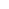 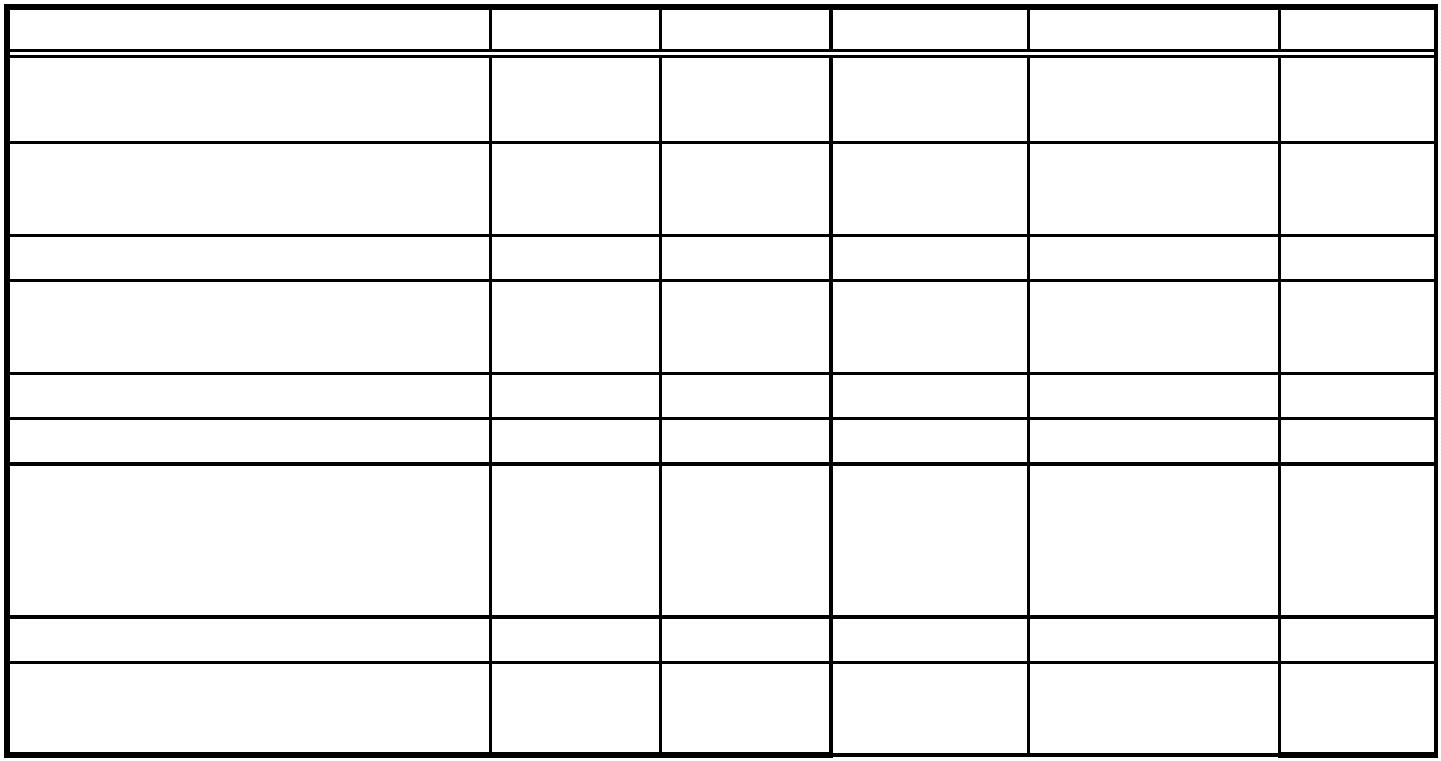 Celková cena77 749,76211 838,082 312,9631538,04881,79364 146,208 510,2089228,00075,00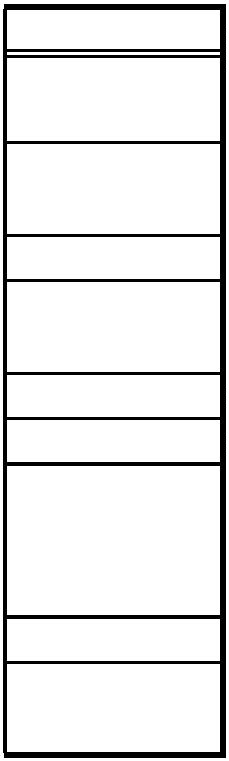 